Lampiran 1.	Hasil Identifikasi Tumbuhan Belimbing Manis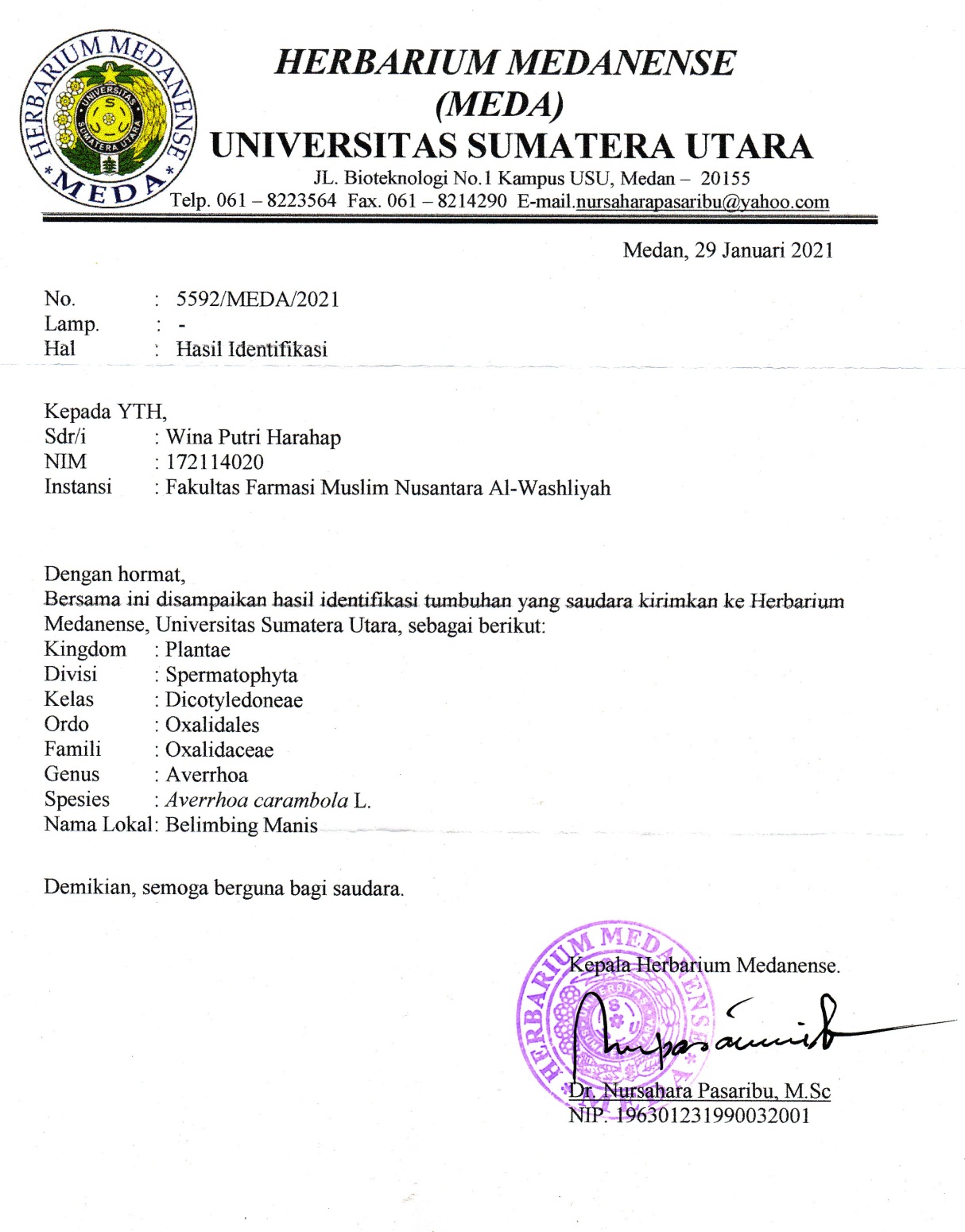 Lampiran 2.	Tanaman Belimbing Manis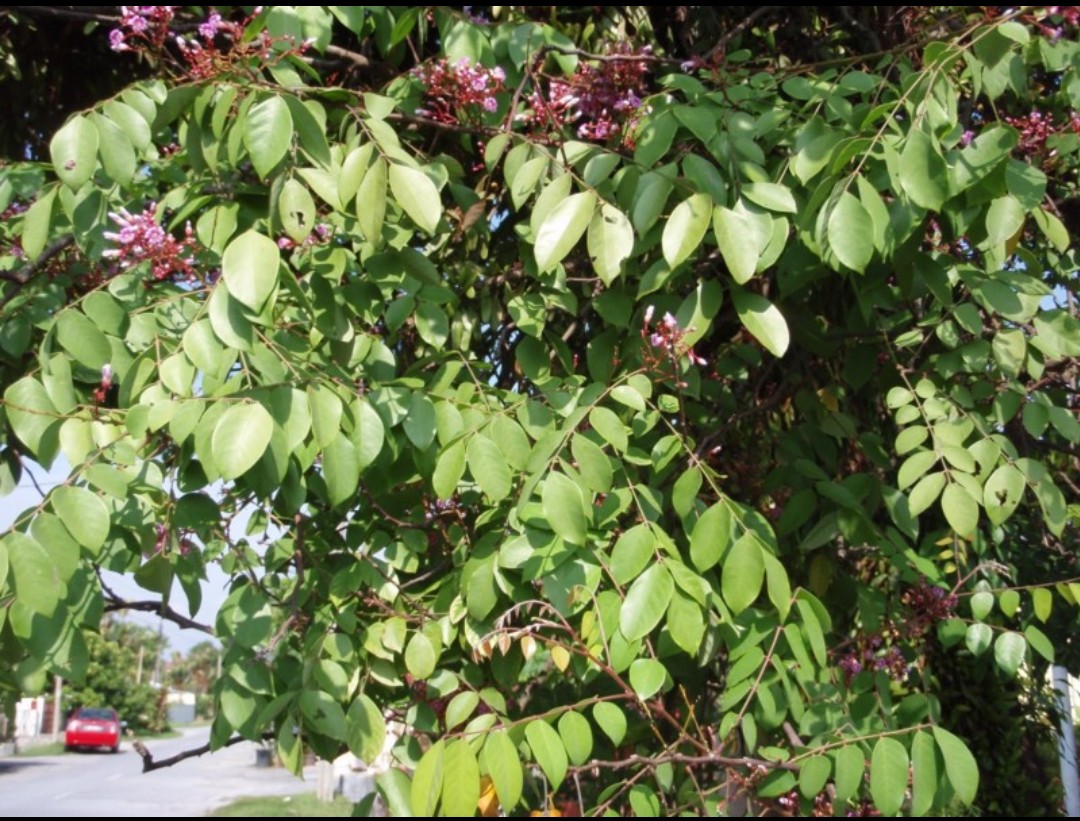 Daun Belimbing Manis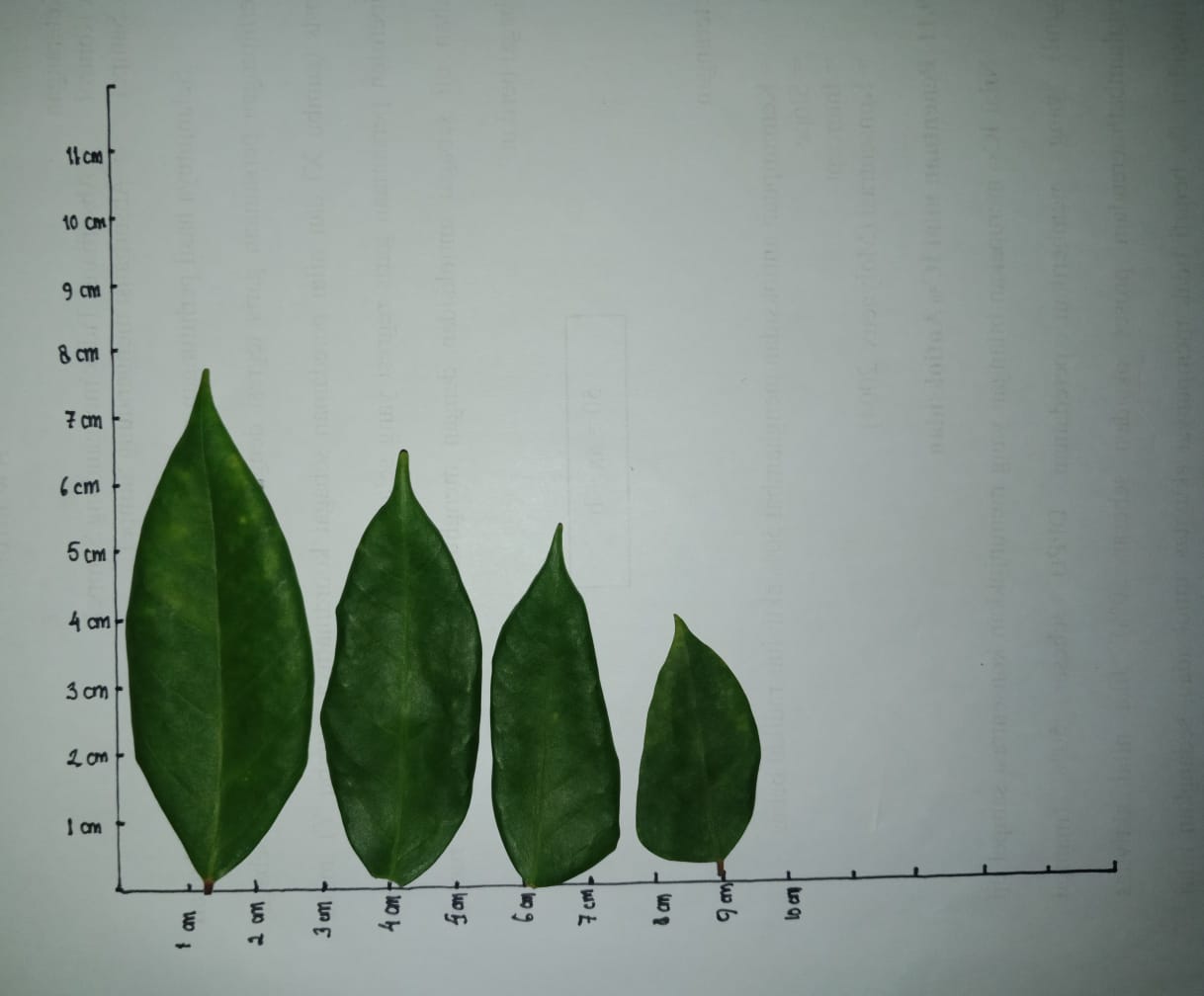 Tinggi Daun Belimbing manisLampiran  3.	Simplisia Daun Belimbing Manis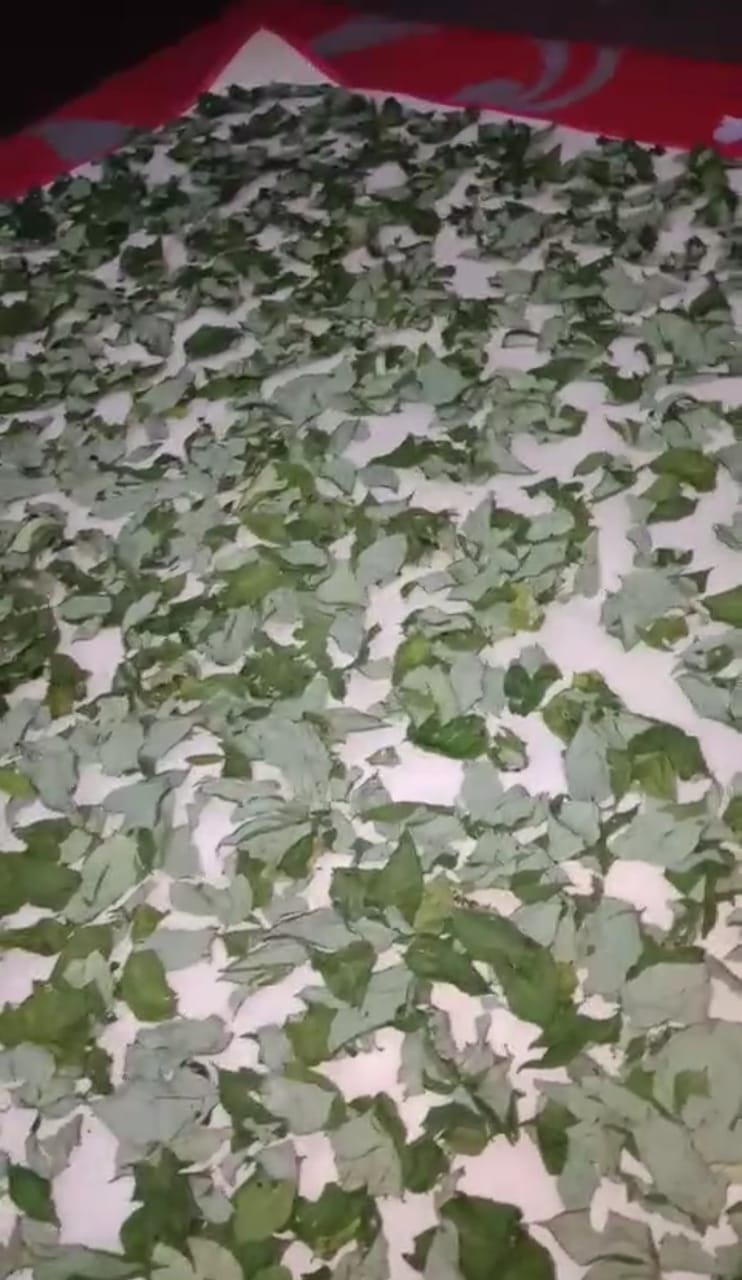 a. Pengeringan Daun Belimbing Manis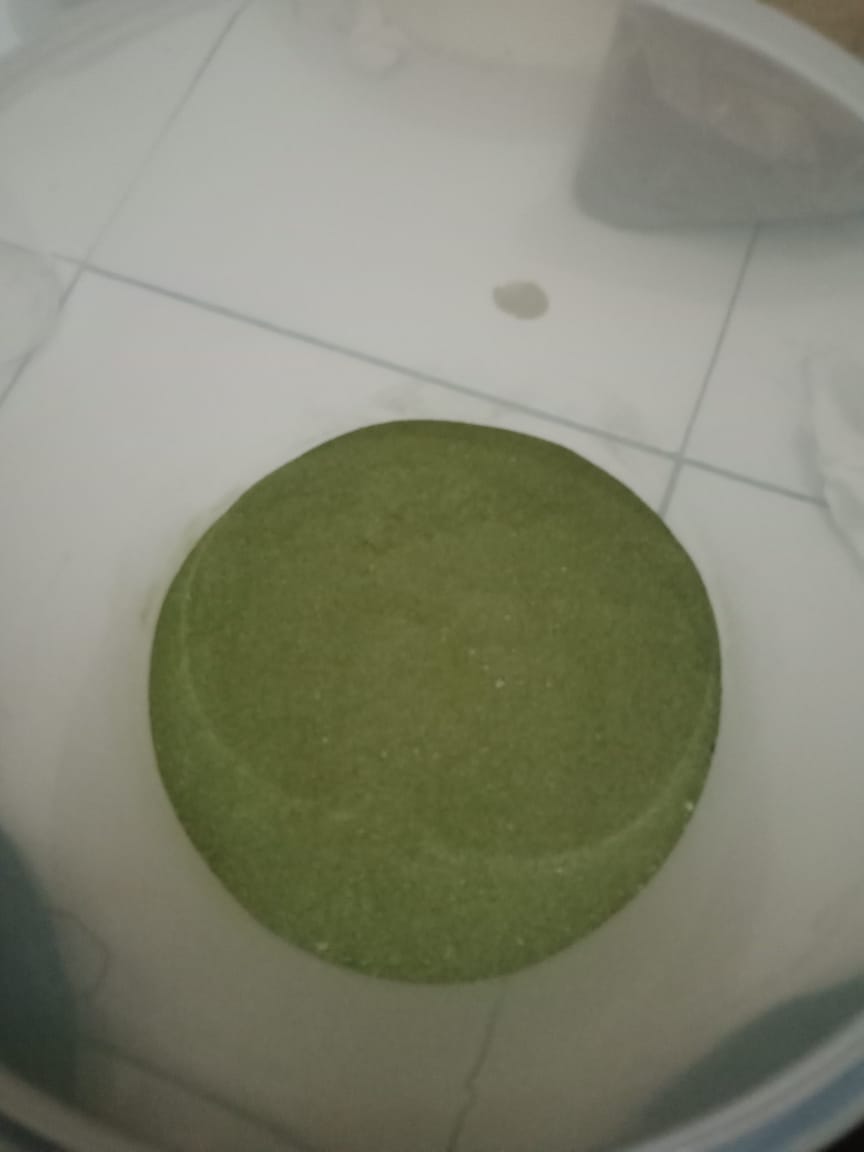 b. Serbuk Simplisia Daun Belimbing ManisLampiran  4.	Proses Ekstraksi Daun Belimbing Manis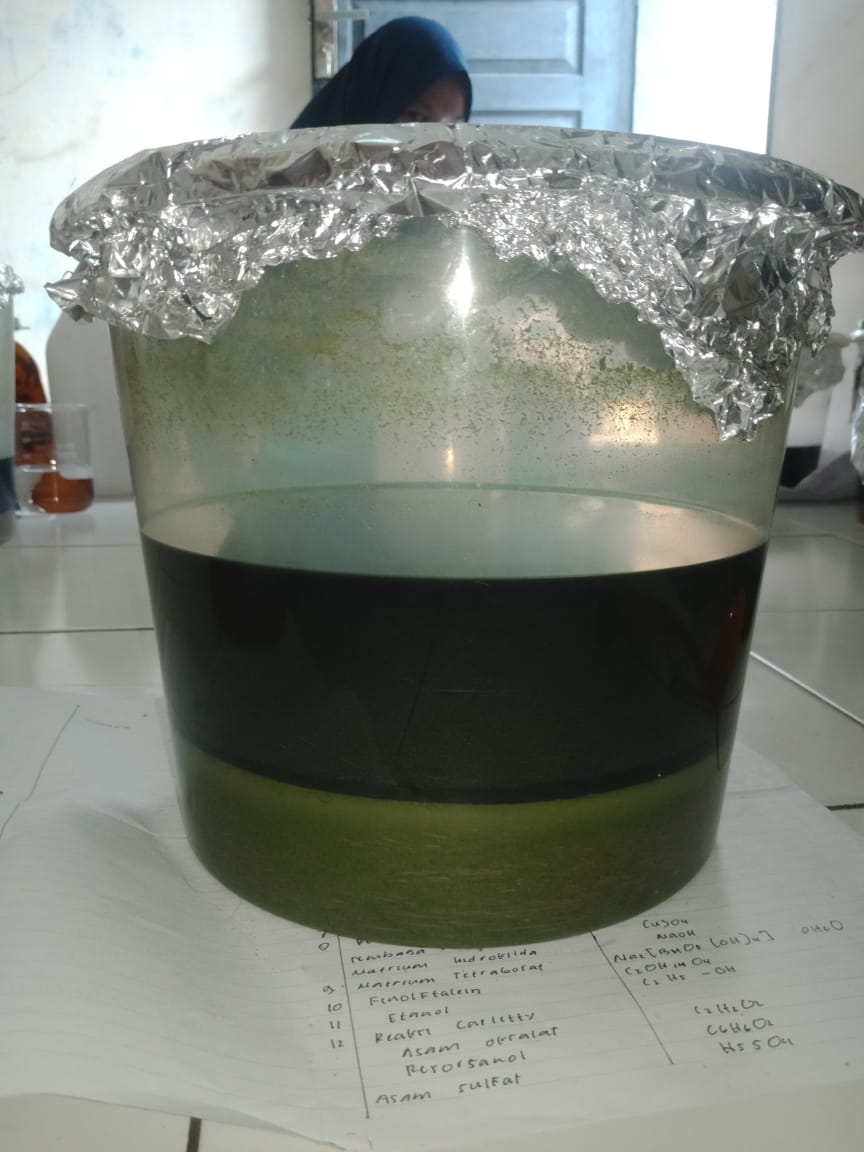 a. Proses maserasi Daun Belimbing Manis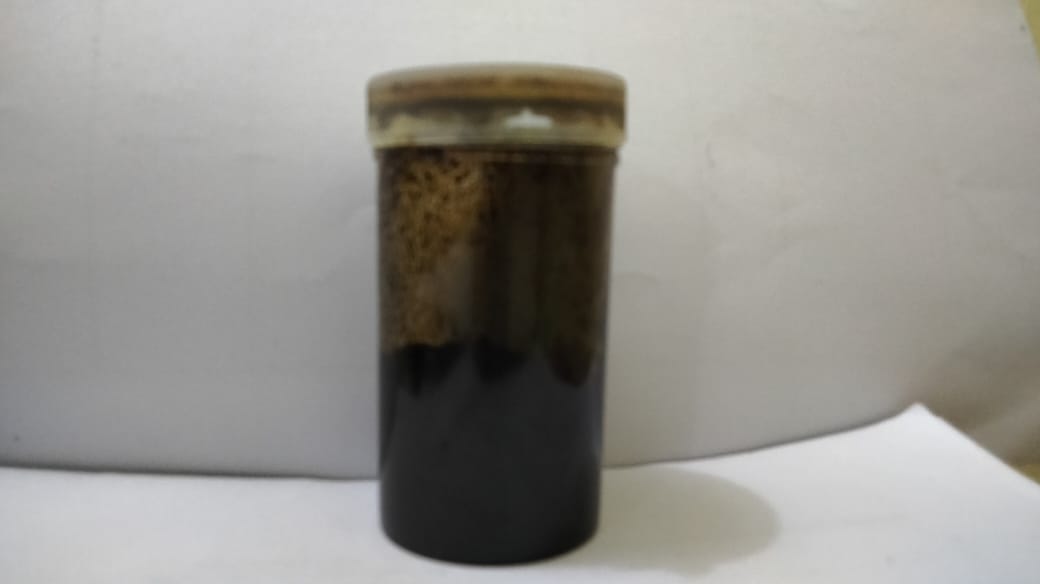 b. Ekstrak Etanol Daun Belimbing ManisLampiran 5.	Alat Spektrofotometri UV-Visible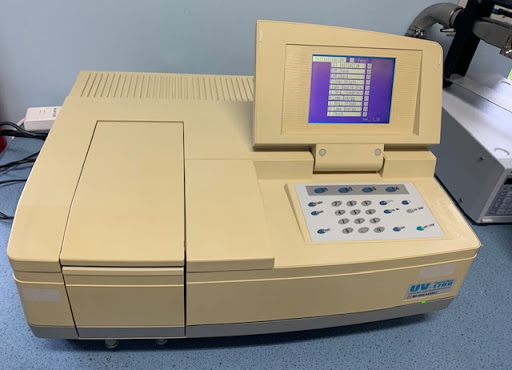 Alat Spektrofotometri UV-VisLampiran 6.	Pembuatan Larutan Uji 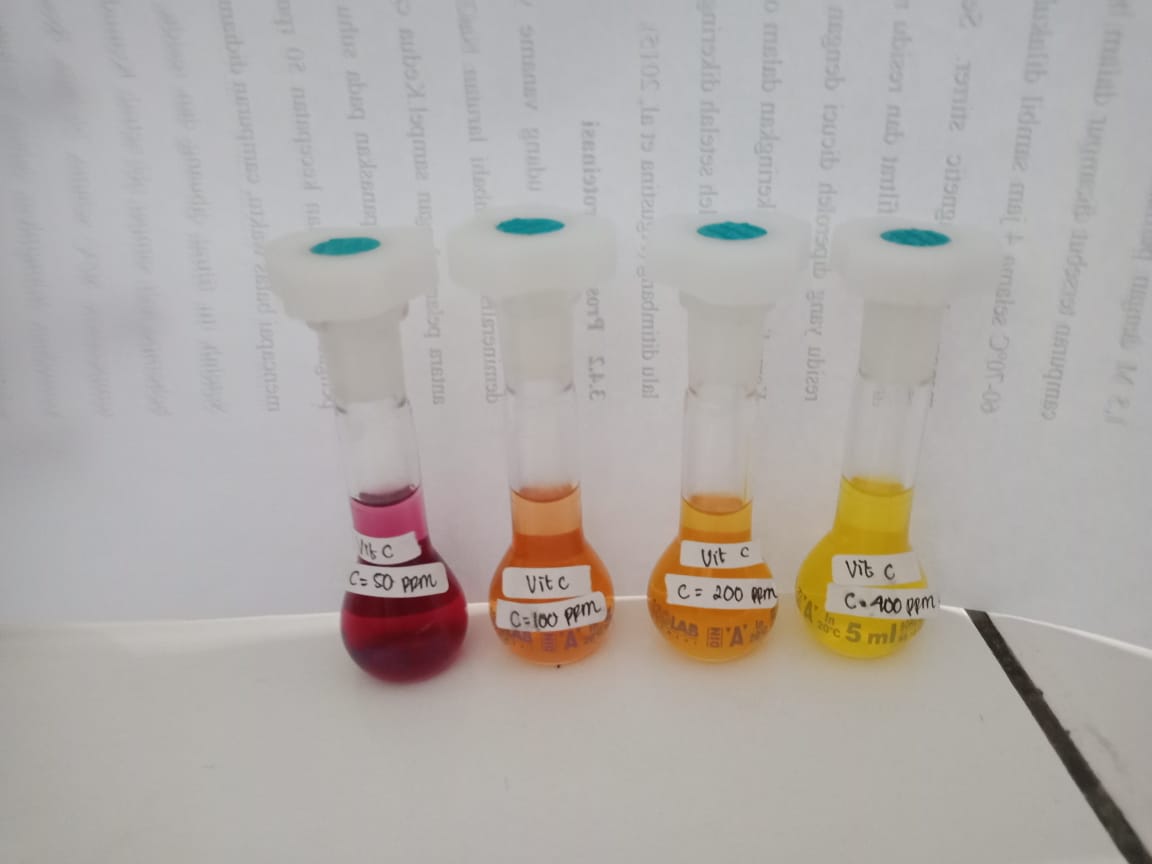 a. Larutan Uji Vitamin C setelah penambahan DPPH dan Metanol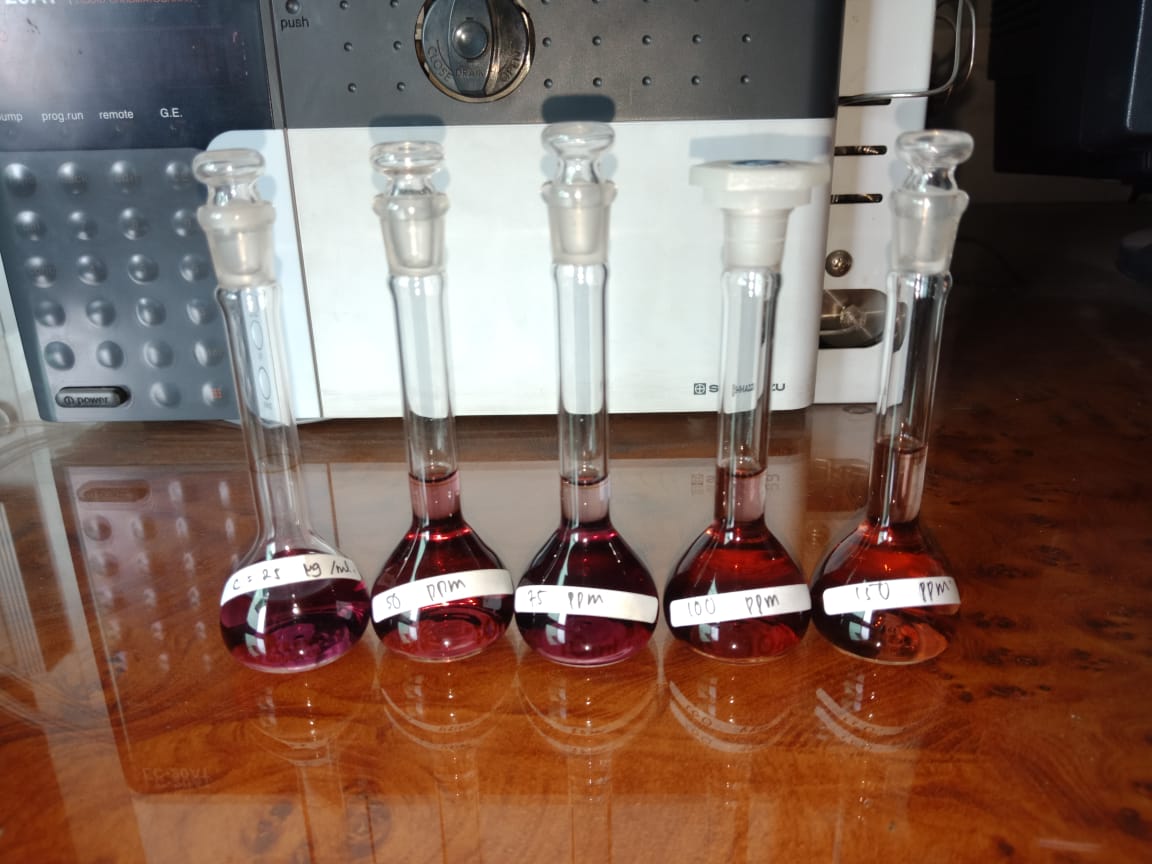 b. Larutan Uji Ekstrak etanol daun belimbing manis setelah penambahan DPPH dan MetanolLampiran 7.	Hasil Skrining Fitokimia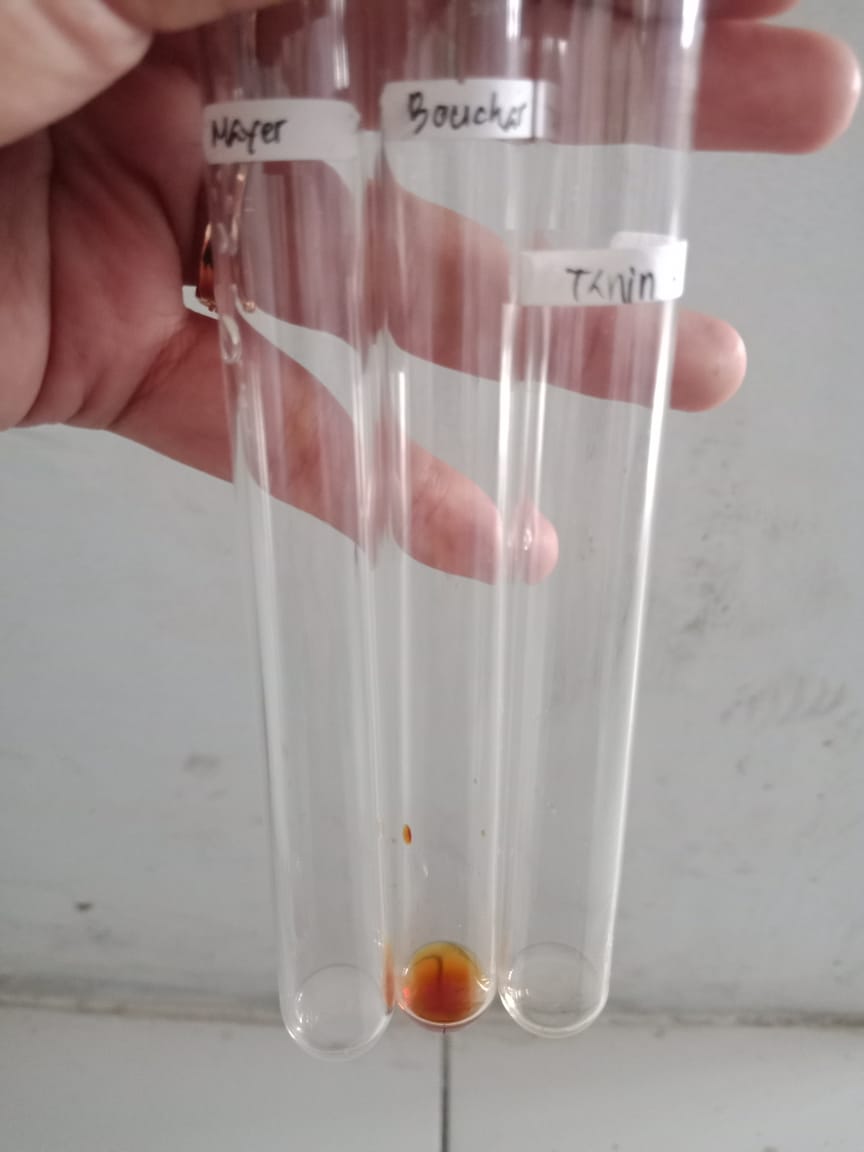 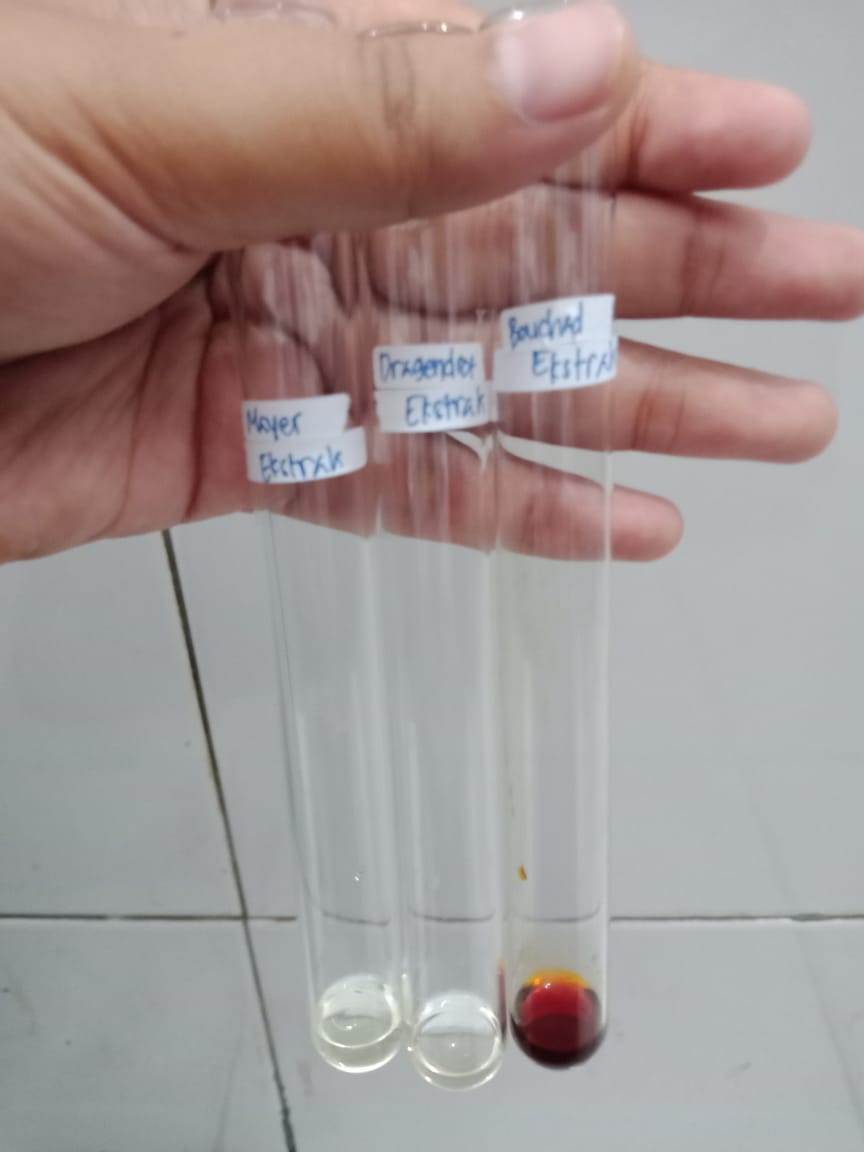 Uji Alkaloid

b. Uji Flavonoid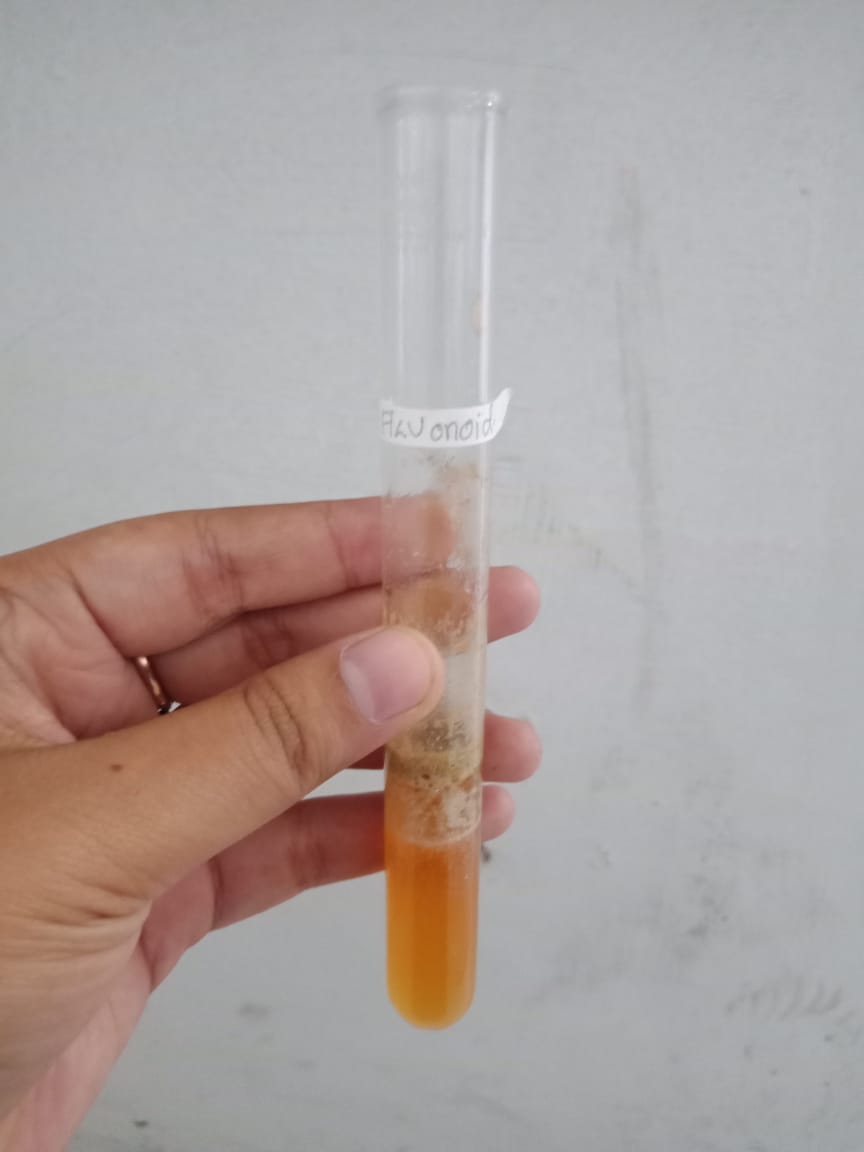 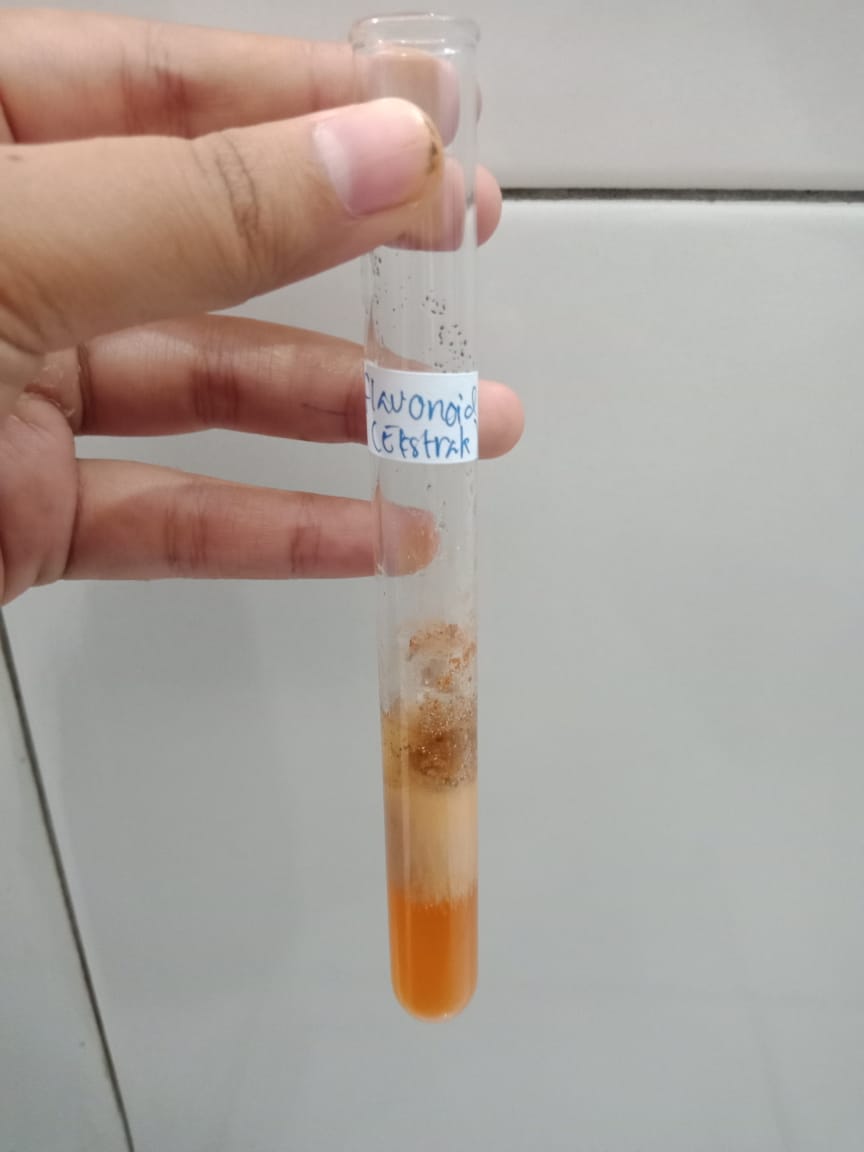 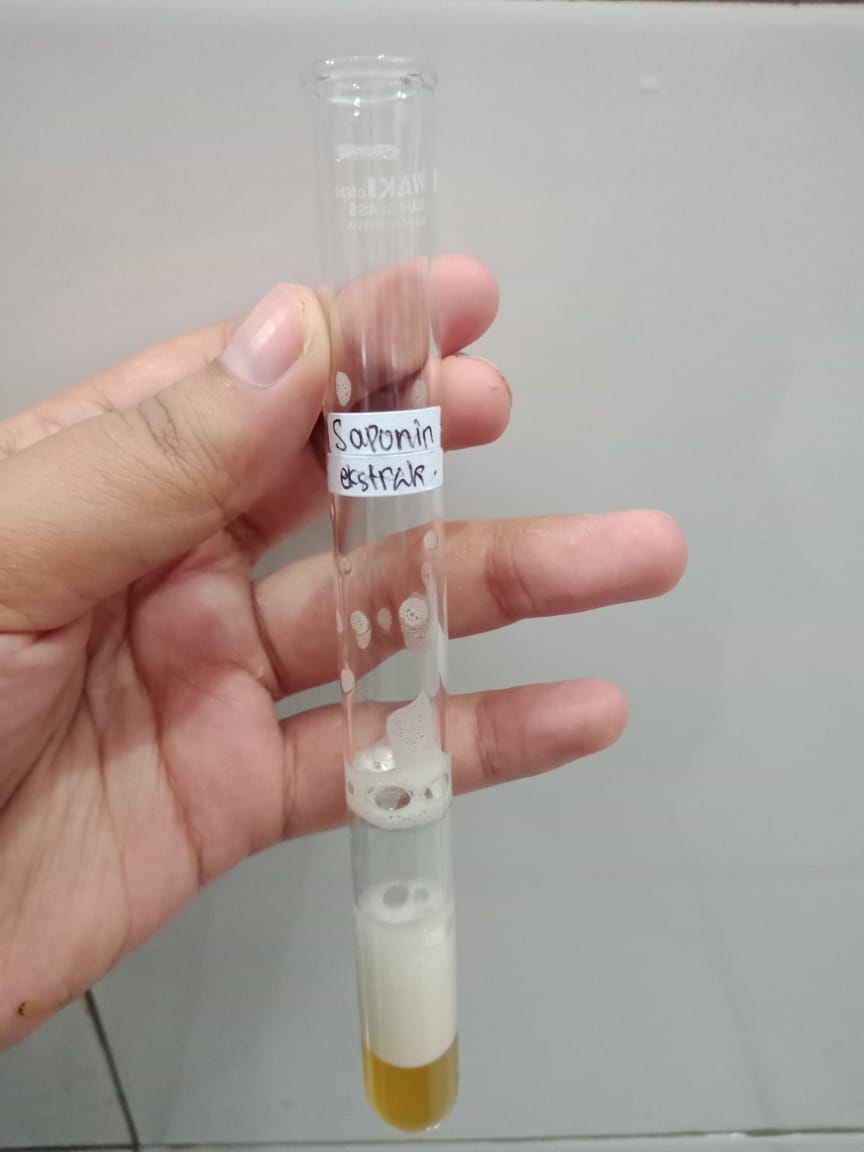 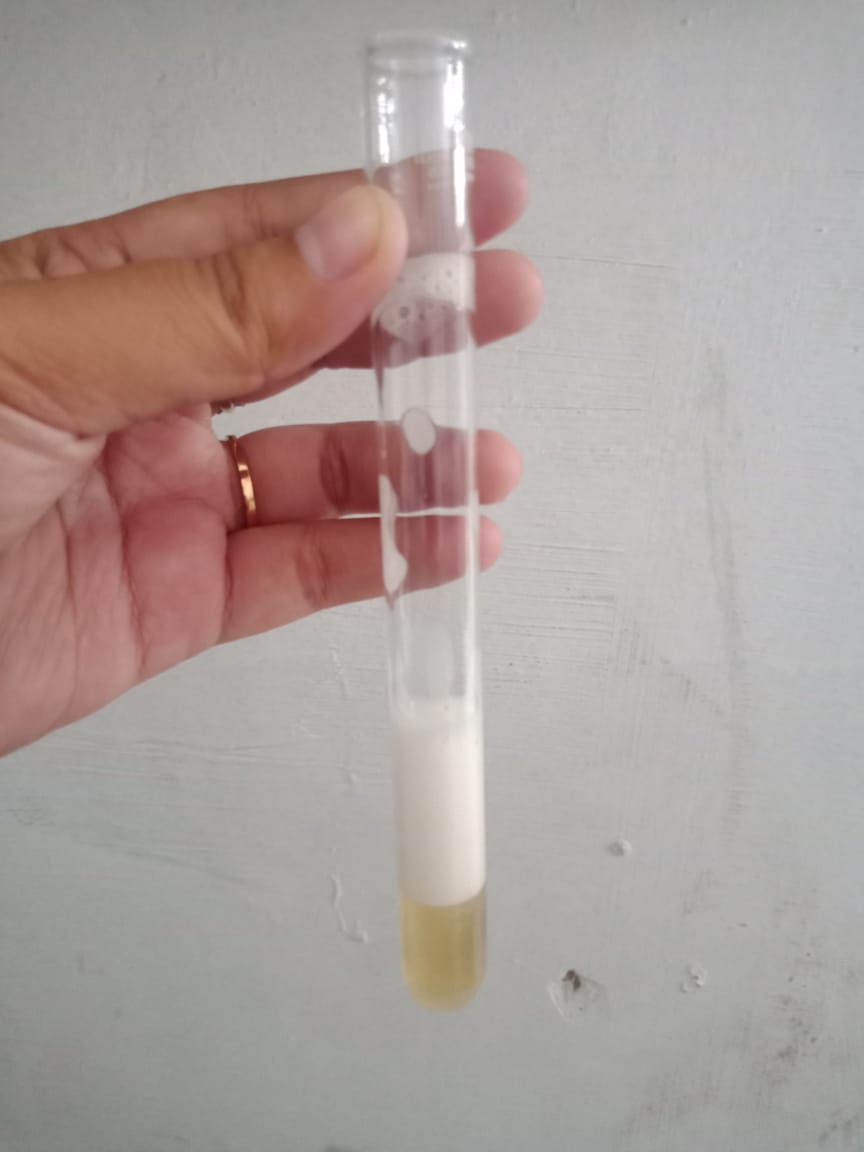 c. Uji Saponin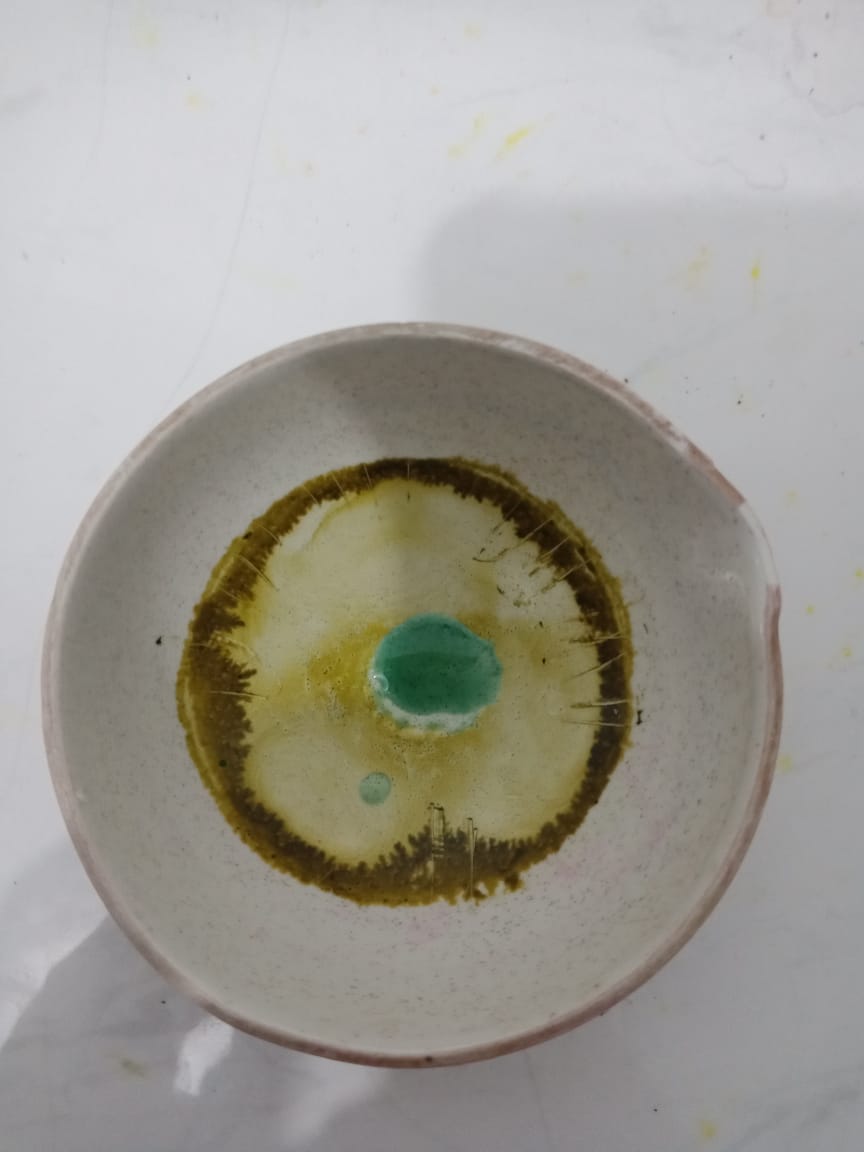 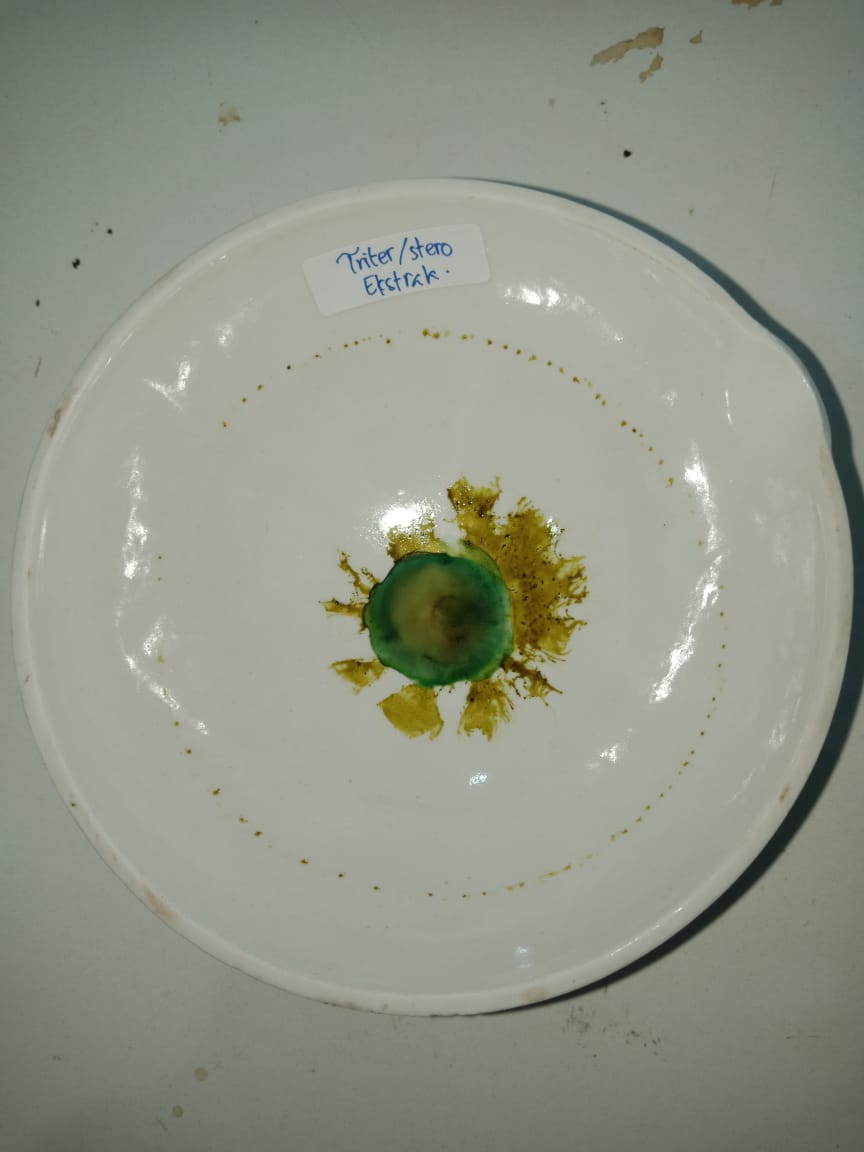 d. Uji Steroid/Triterpenoid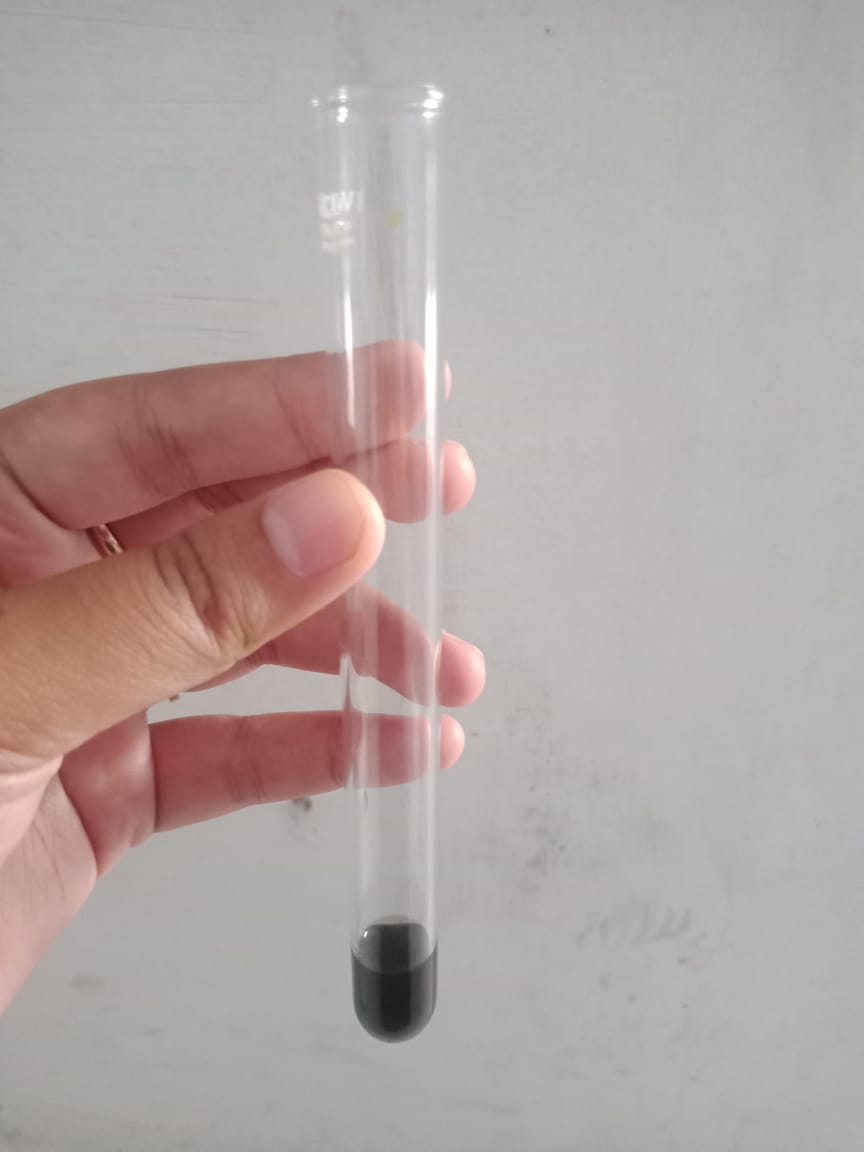 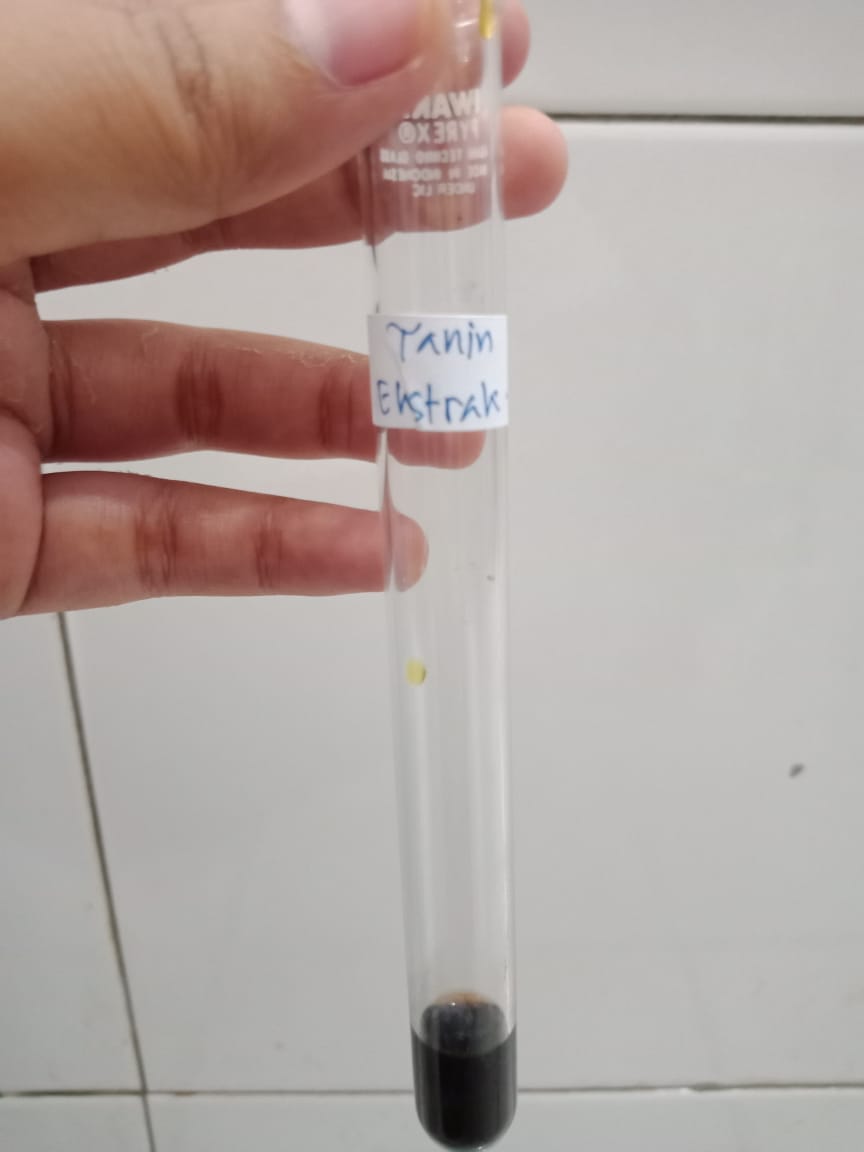 e. Uji TaninLampiran 8.	Hasil Pengukuran Panjang Gelombang Maksimum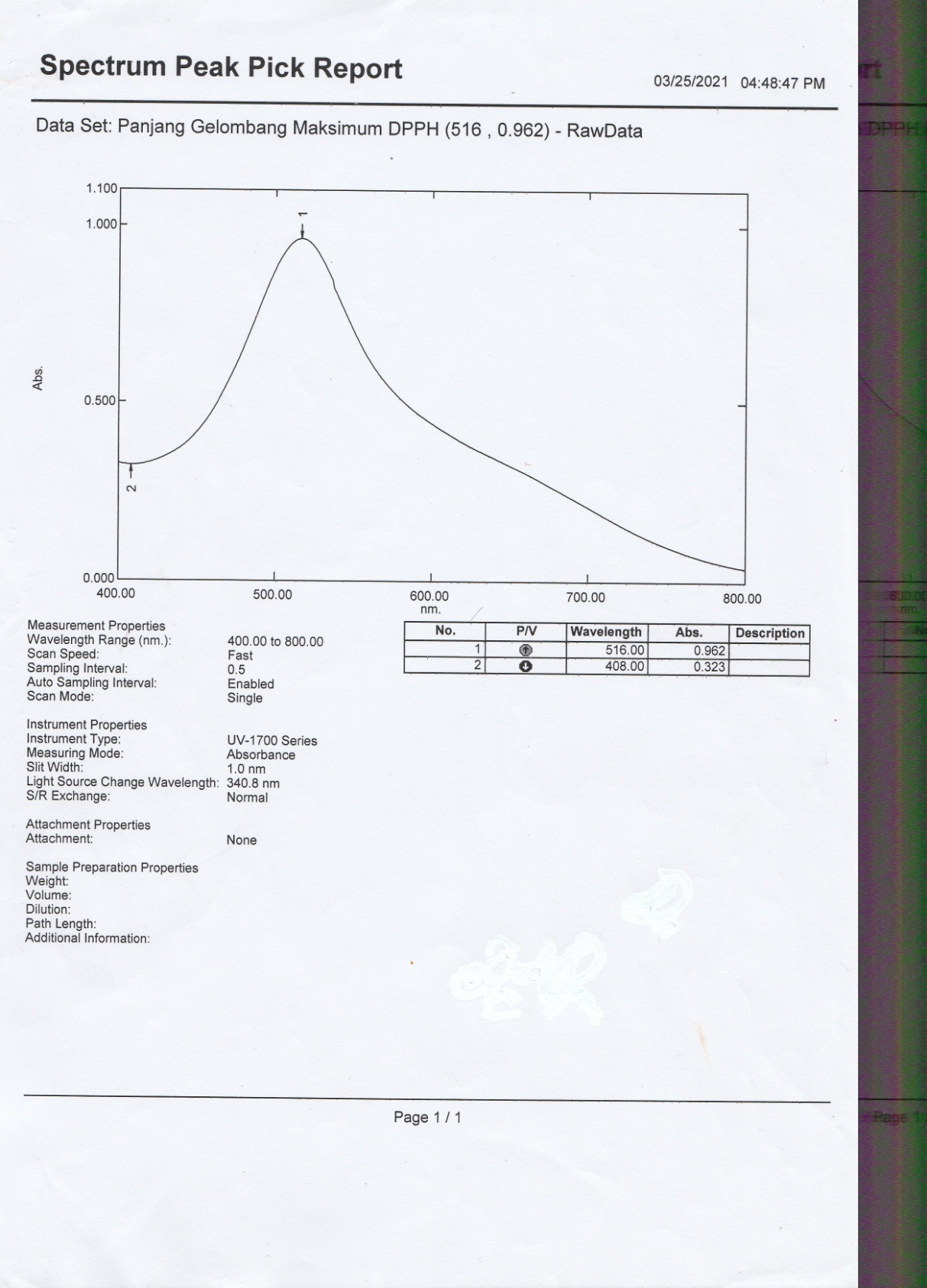 Lampiran  9.	Hasil Data Operating Time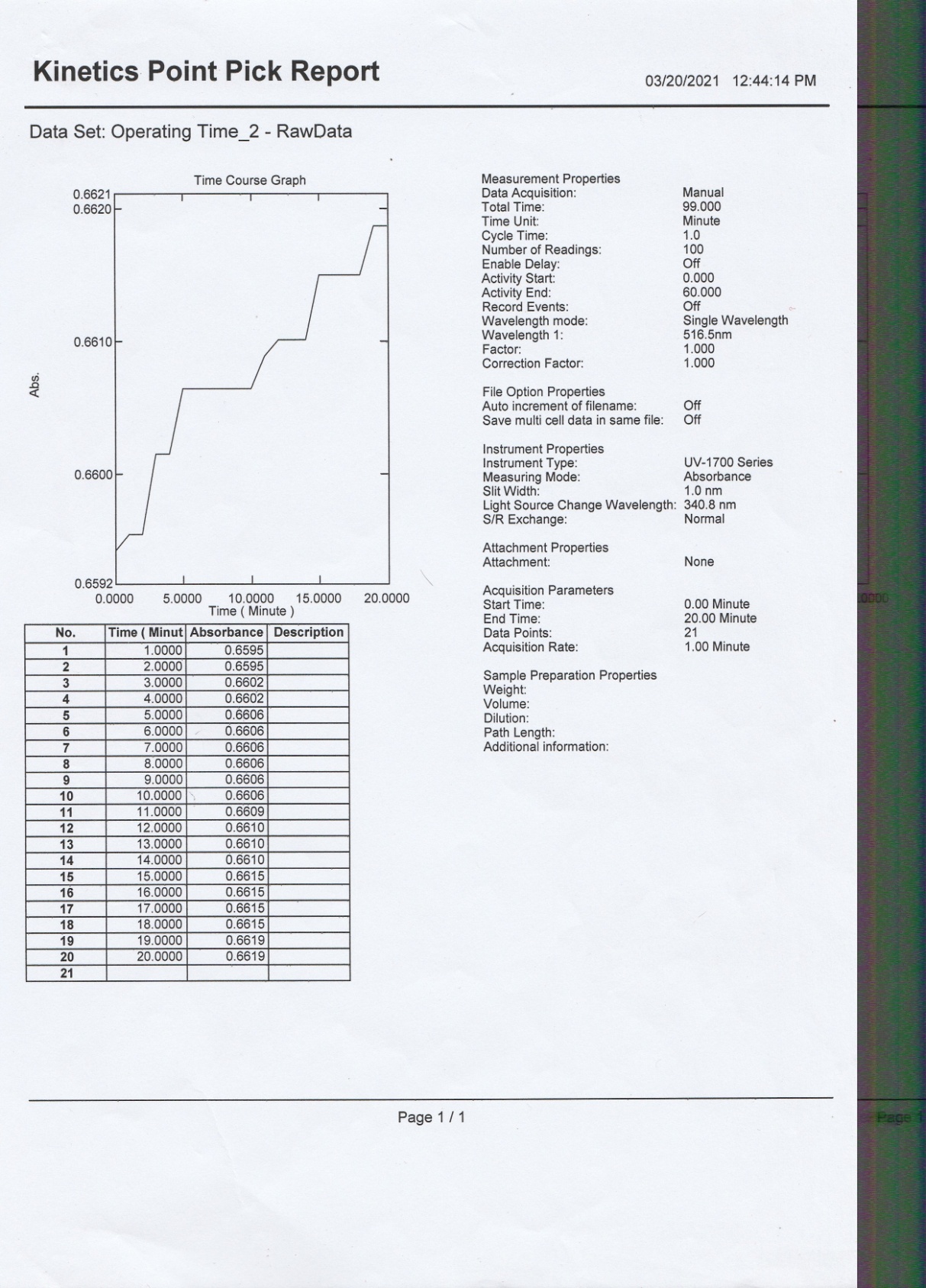 Lampiran 10.	 Hasil Pengukuran Absorbansi Vitamin C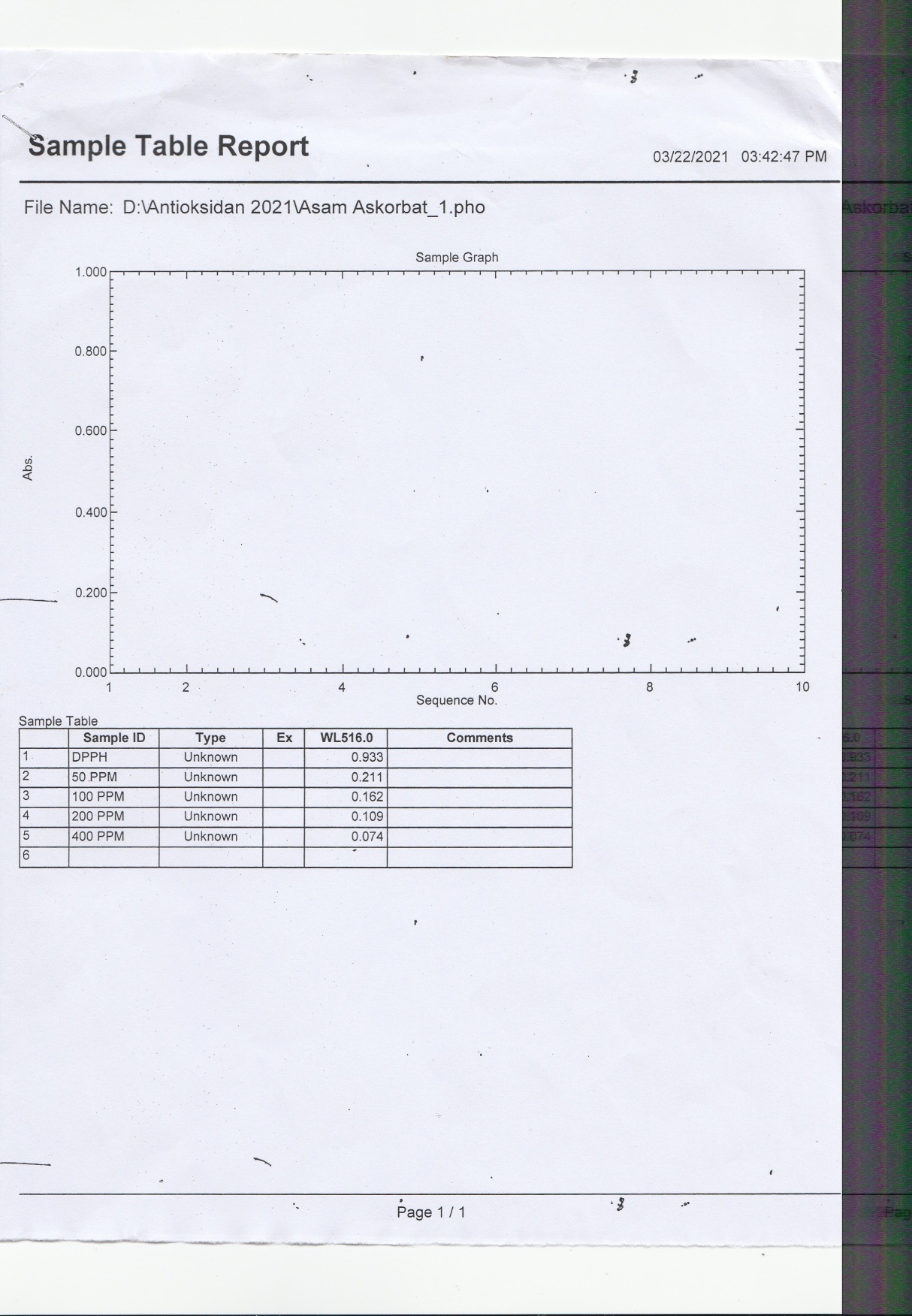 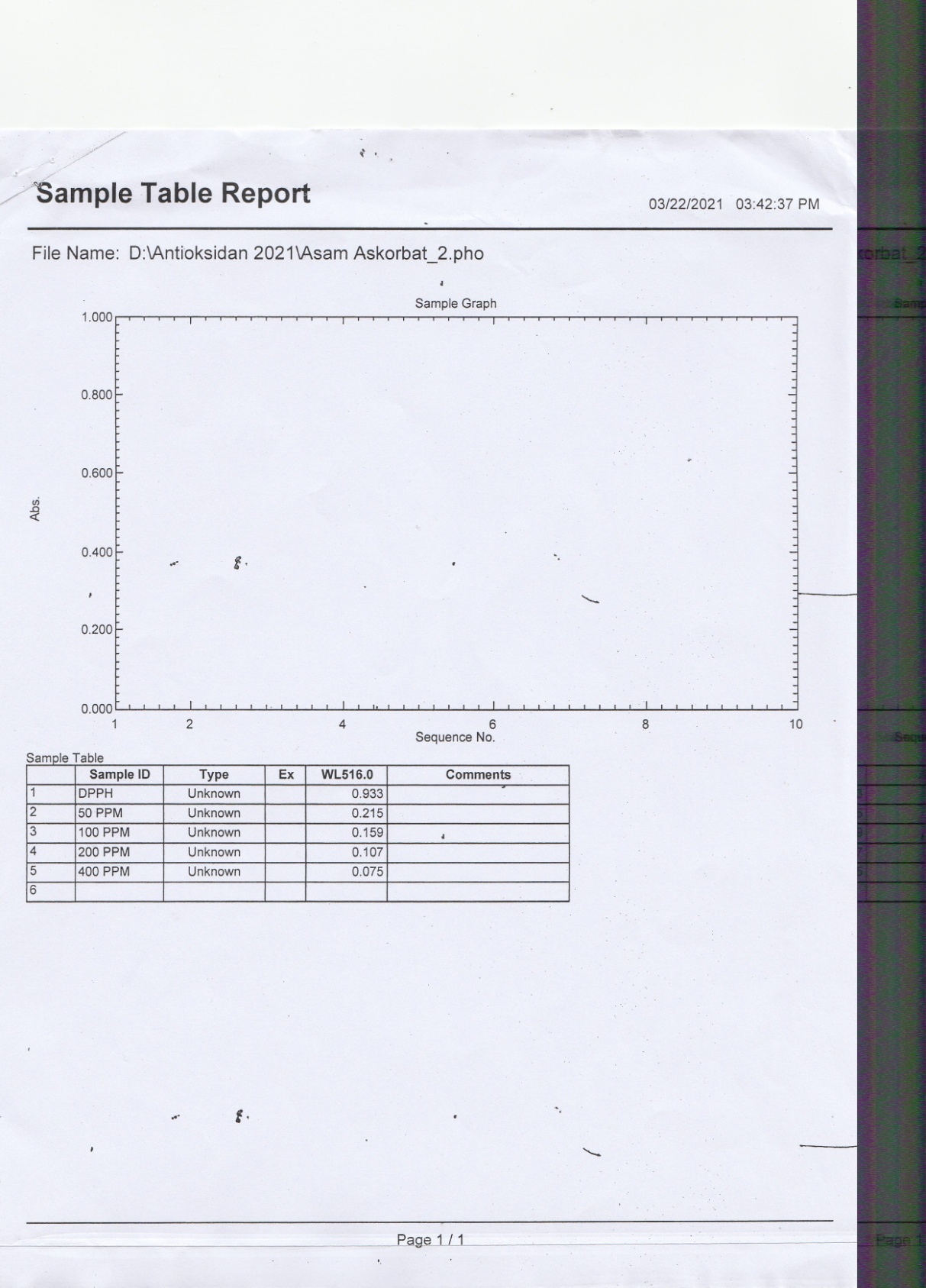 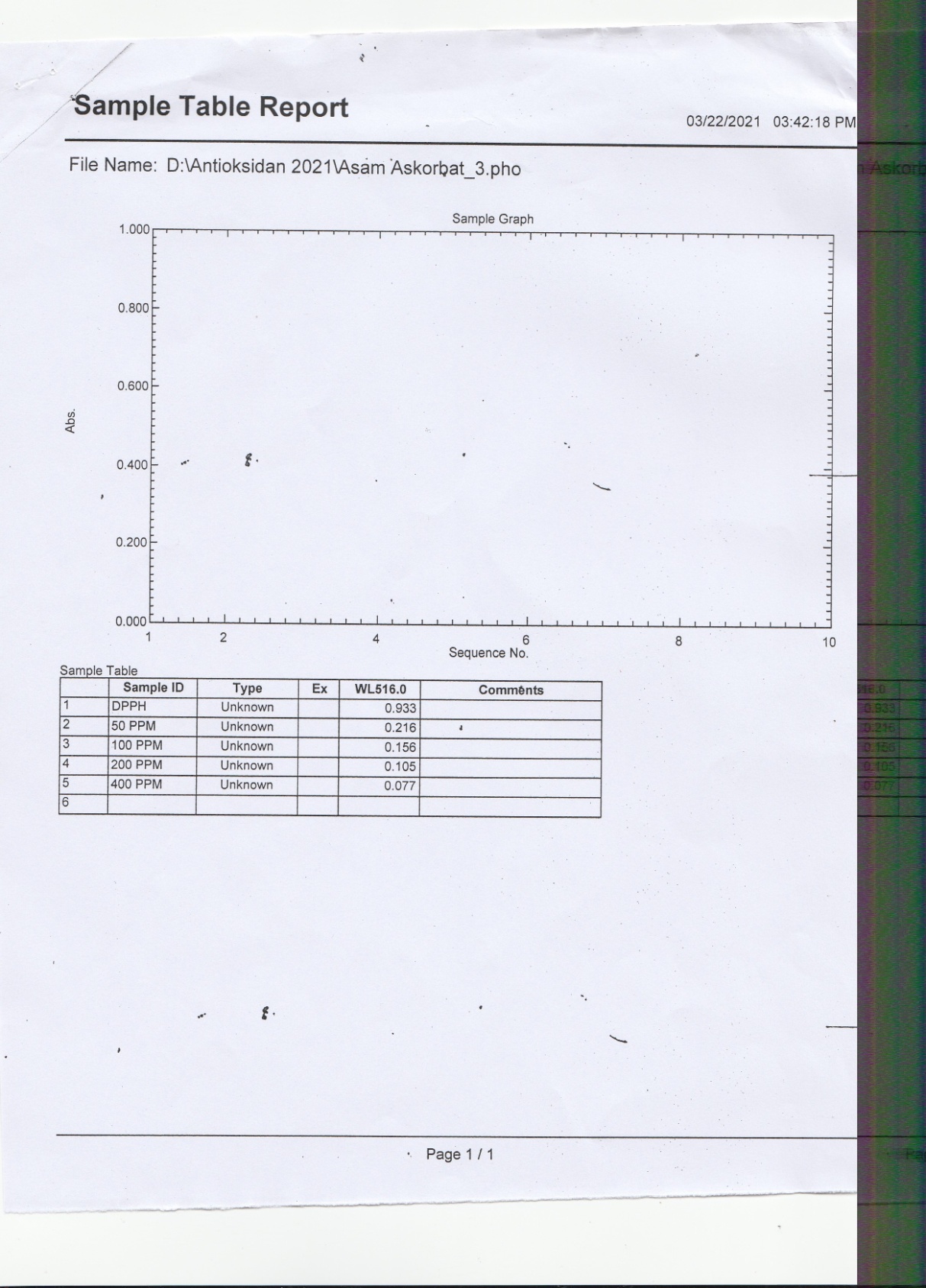 Lampiran 11. Hasil Pengukuran Absorbansi Ekstrak Etanol Daun Belimbing    Manis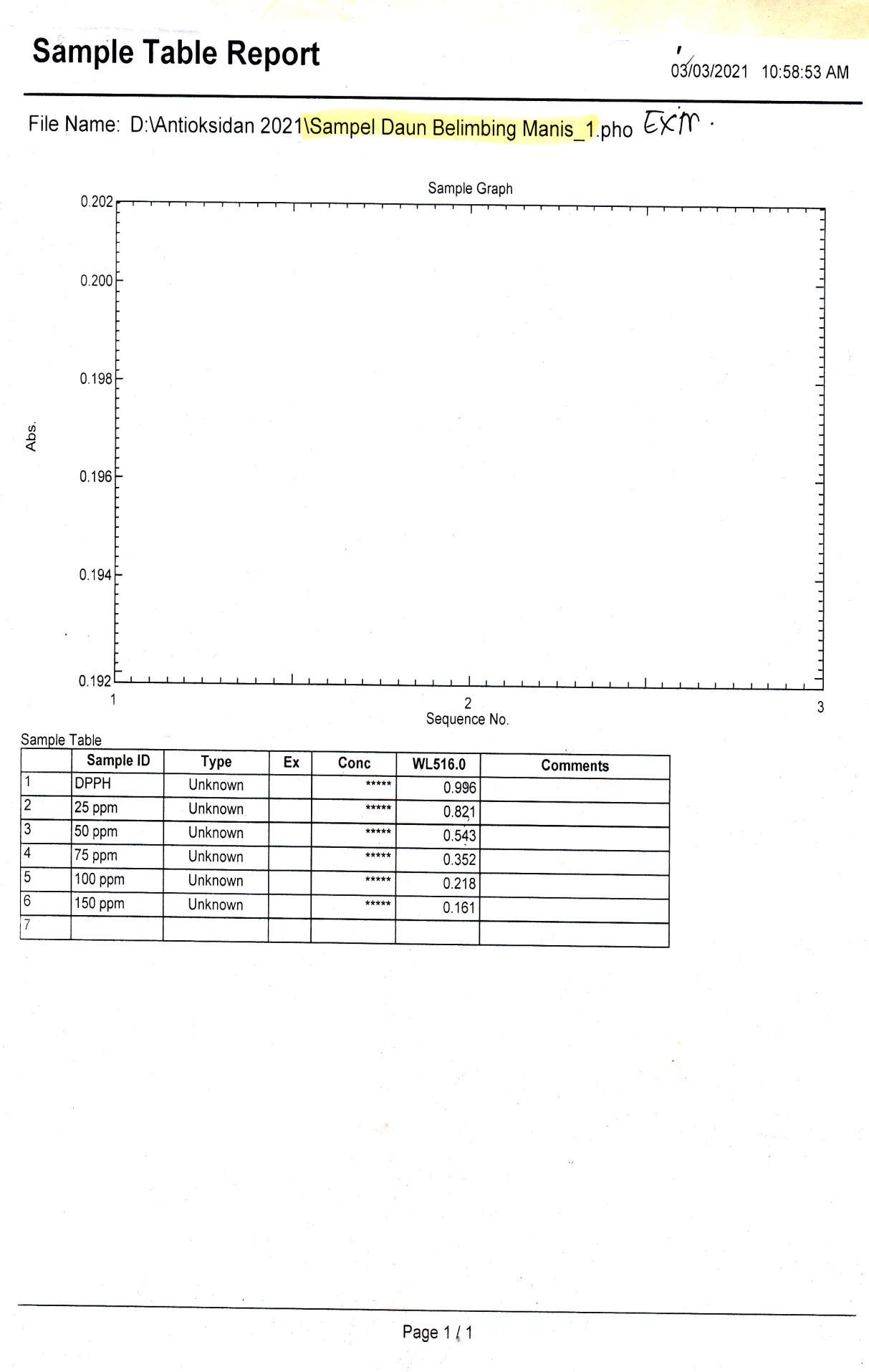 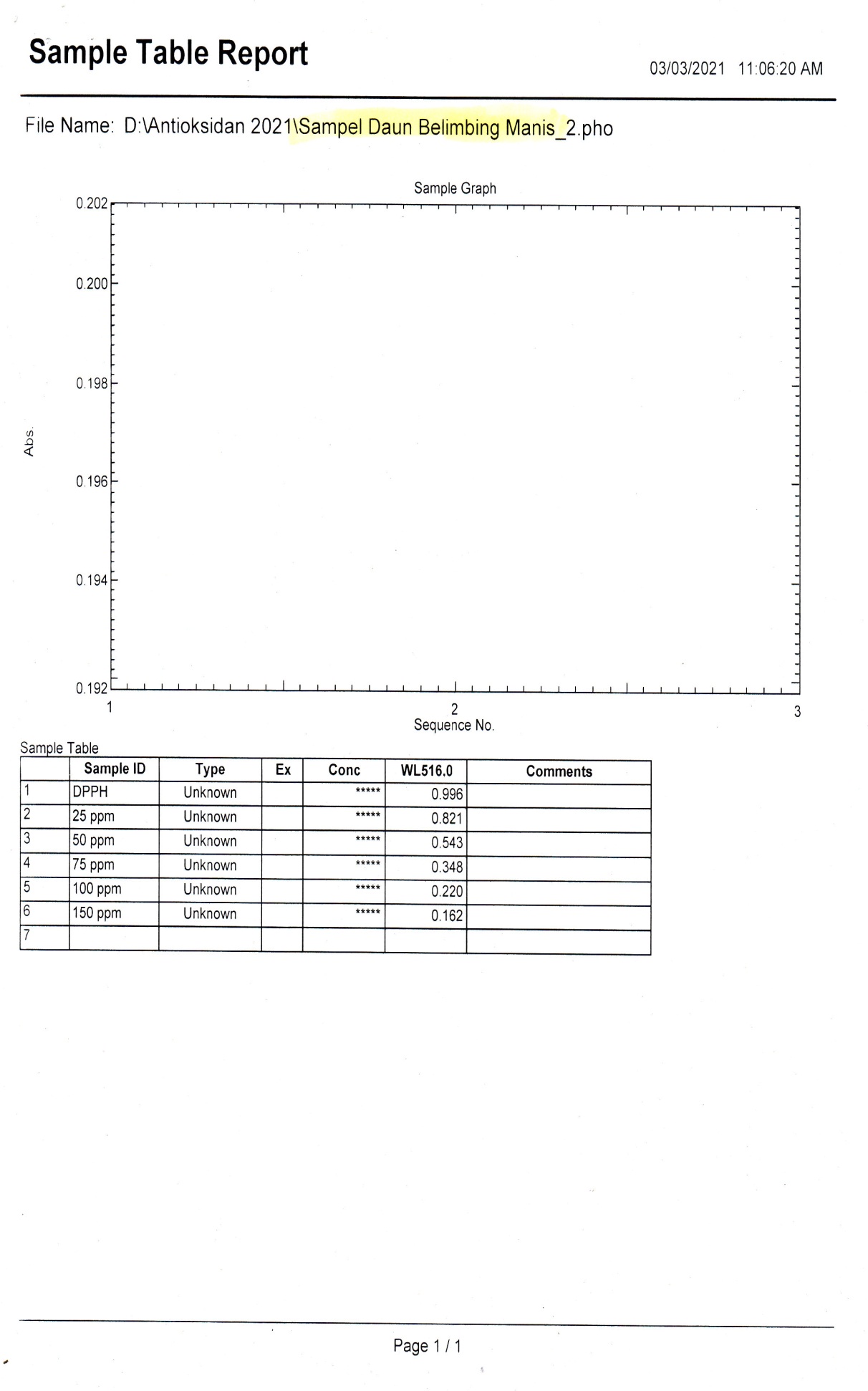 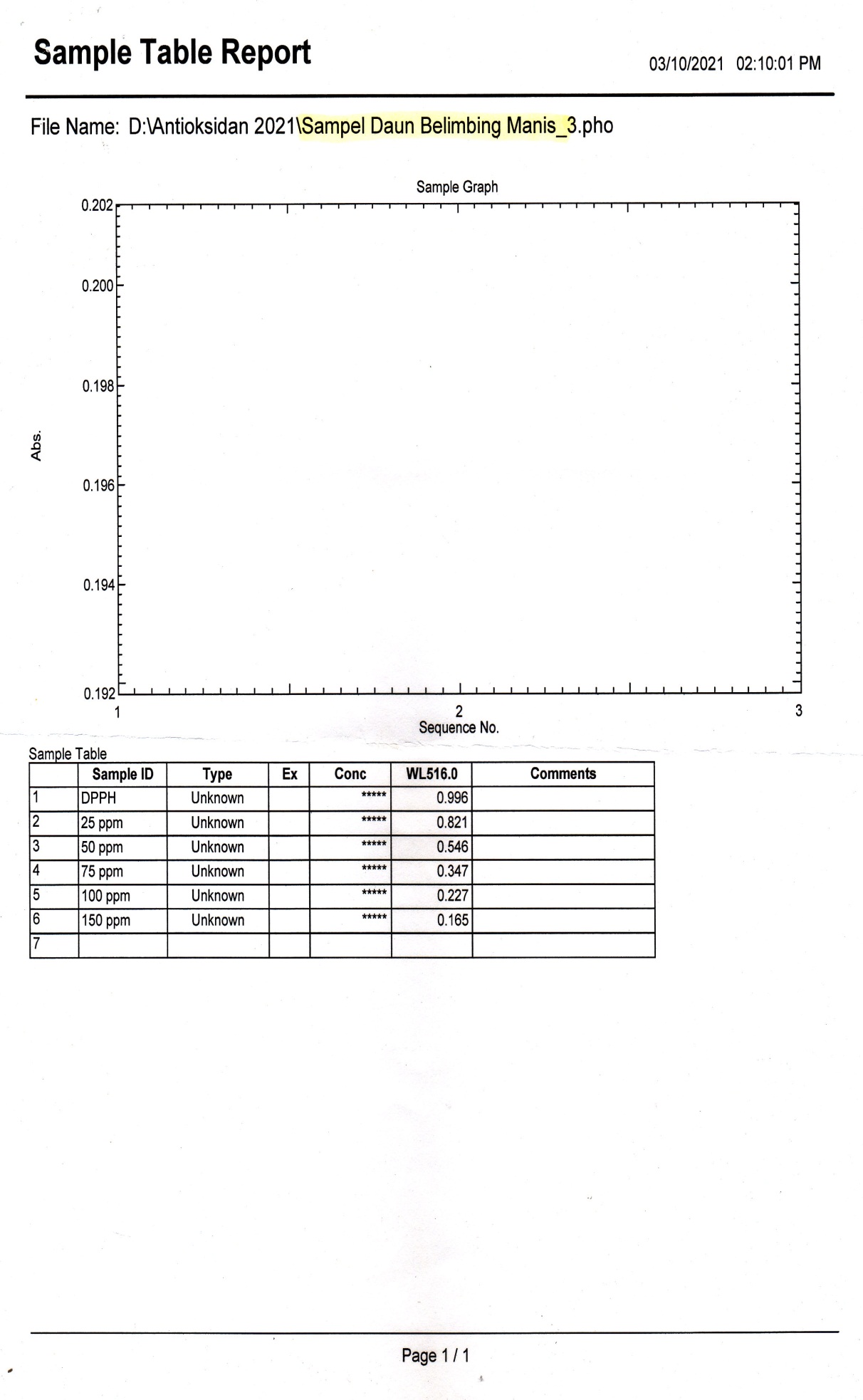 Lampiran 12. Bagan Alir Prosedur Kerjadikumpulkandicuci dan dibersihkanditiriskanditimbangdikeringkandihaluskanditimbangmaserat dirotary12.1	Cara Kerja Skematis Pembuatan Ekstrak Daun Belimbing Manis12.2	Cara Kerja Skematis Skrining Fitokimia Simplisia dan Ekstrak Daun Belimbing Manis12.3	Cara Kerja Skematis Karakterisasi Simplisia Daun Belimbing Manis12.4	Cara Kerja Sistematis Pengukuran absorbansi DPPH tanpa penambahan sampel			← Dimasukkan dalam labu tentukur 50 mL			← Dilarutkan dalam metanol			← Dicukupkan sampai garis tanda			← Dipepet 0,5 mL			← Dimasukkan dalam labu tentukur 10 mL			← Dicukupkan dengan metanol sampai garis tanda 10 mL← Diukur absorbansi pada kisaran panjang gelombang 400    – 800 nm12.5	Cara Kerja Sistematis Pengukuran absorbansi DPPH setelah penambahan Vitamin C← Dimasukan  kedalam labu tentukur 50 mL← Dilarutkan dengan metanol← Dicukupkan dengan metanol sampai     garis tanda← Ditambahkan 0,5 mL DPPH → Diukur Absorbansinya dengan Spektofotometer pada panjang gelombang 516, 50 pada menit ke-6           12.6	Cara Kerja Sistematis Pengukuran absorbansi DPPH setelah penambahan sampel Ekstrak Etanol Daun Belimbing Manis← Dimasukan kedalam labu tentukur 50 mL← Dilarutkan dengan metanol← Dicukupkan dengan metanol sampai     garis tanda← Dipipet 0,5 mL larutan sampel konsentrasi 100.000 ppm kedalam labu tentukur 50 mL← Ditambahkan metanol sampai garis tanda← Ditambahkan 2 mL DPPH 400 ppm→ Diukur Absorbansinya dengan Spektofotometer pada panjang 516,50Lampiran 13. Perhitungan Pembuatan Larutan UjiPerhitungan pembuatan Larutan DPPHLIB I (Konsentrasi 400 µg/mL)= = 400 µg/mLDPPH (Konsentrasi 40 µg/mL)= = 40 µg/mLPerhitungan Pembuatan Larutan Vitamin CLIB I (Konsentrasi 500 µg/mL)= = 500 µg/mLBerbagai Konsentrasi larutan ujiKonsentrasi 50 µg/mL= = 0,5 mLKonsentrasi 100 µg/mL= = 1 mLKonsentrasi  200 µg/mL= = 2 mLKonsentrasi  400 µg/mL= = 4 mL13.1	Perhitungan pembuatan Larutan Ekstrak Etanol Daun Belimbing ManisLIB I (Konsentrasi 100.000 µg/mL)= = 100.000 µg/mLLIB II (Konsentrasi 1000 µg/mL)= = 1000 µg/mLBerbagai Konsentrasi larutan ujiKonsentrasi 25 µg/mL= = 0,25 mLKonsentrasi 50 µg/mL= = 0,5 mLKonsentrasi  75 µg/mL= = 0,75 mLKonsentrasi  100 µg/mL= = 1 mLKonsentrasi  150 µg/mL= = 1,5 mLLampiran 14.	 Hasil Uji aktivitas antioksidanPerhitungan Larutan Vitamin CTabel data absorbansi % peredaman  radikal bebas Larutan Vitamin CKeterangan	:Akontrol		: Absorbansi tidak mengandung sampelAsampel		: Absorbansi sampelPerhitungan % peredaman vitamin CKonsentrasi 50 ppmKonsentrasi 100 ppmKonsentrasi 200 ppmKonsentrasi 400 ppmTabel data perhitungan IC50 Larutan Vitamin CX = Konsentrasi (ppm)Y = % Peredaman b = Y – aX=  (68,1) – (0,1556) . (150)=  68,1 – 23,34= 44,76  = 0,639Persamaan garis regresiY = aX + bY = 0,1556X + 44,76Nilai IC50= Y = 0,1556X + 44,76	50 = 0,1556X + 44,76ppmPerhitungan Ekstrak Etanol Daun  belimbing manisTabel data absorbansi % peredaman radikal bebas ekstrak daun belimbing manis pada menit ke – 6Keterangan	:Akontrol		: Absorbansi tidak mengandung sampelAsampel		: Absorbansi sampelPerhitungan % peredaman ekstrak simplisia daun belimbing manisKonsentrasi 25 ppmKonsentrasi 50 ppmKonsentrasi 75 ppmKonsentrasi 100 ppmKonsentrasi 150 ppmTabel Data Perhitungan IC50 Ekstrak Etanol Daun belimbing manisX = Konsentrasi (ppm)Y = % Peredaman b = Y – aX= (48,24) – (0,5913) .(66,66)= 48,24 – 39,4160= 8,824  = 0,948Persamaan garis regresiY = aX + bY = 0,5913X + 8,824Nilai IC50= Y = 0,5913X + 8,824	50 = 0,5913X + 8,824ppmLampiran 15.	 Perhitungan Hasil Karakterisasi Simplisia Daun Belimbing ManisPenetapan Kadar AirKadar Air = x 100%Sampel 1Berat Sampel		= 5 gVolume awal		= 1,8 mLVolume akhir		= 2,2 mL% Kadar Air 		= x 100%			= 8%Sampel 1Berat Sampel		= 5 gVolume awal		= 1,5 mLVolume akhir		= 2 mL% Kadar Air 		= x 100%			= 9%% Kadar Air rata-rata	= 	= 9%Penetapan Kadar Abu TotalKadar Abu	=  x100%Sampel 1Berat sampel            	= 2,000 gBerat Abu	= 0,1297% Kadar Abu Total	=  x100%		= 6,4 %Sampel 2Berat sampel            	= 2,000 gBerat Abu	= 0,1295% Kadar Abu Total	=  x100%		= 6,4 %Sampel 3Berat sampel            	= 2,000 gBerat Abu	= 0,1295% Kadar Abu Total	=  x100%		= 6,4 %% Kadar Abu Total rata-rata	= 		= 6,4 %Penetapan Kadar yang Tidak Larut dalam AsamKadar Abu yang tidak larut dalam asam	=  x100%Sampel 1Berat sampel            	= 2,000 gBerat Abu	= 0,0558% Kadar Abu yang tidak larut asam	=  x100%		= 2,7 %Sampel 2Berat sampel            	= 2,000 gBerat Abu	= 0,0545% Kadar Abu yang tidak larut asam	=  x100%		= 2,7 %Sampel 3Berat sampel            	= 2,000 gBerat Abu	= 0,0578% Kadar Abu yang tidak larut asam	=  x100%		= 2,8 %% Kadar Abu yang tidak larut asam rata-rata	= 		= 2,7 %Kadar Sari Larut dalam Air% Kadar Sari Larut dalam Air	=  x  x100%Simplisia 1Berat Simplisia			= 5,000 gBerat Sari			= 0,3001 g% Kadar Sari Larut dalam Air	=  x  x100%			= 30,01 %Simplisia 2Berat Simplisia			= 5,000 gBerat Sari			= 0,306 g% Kadar Sari Larut dalam Air	=  x  x100%			= 30,6 %Simplisia 3Berat Simplisia			= 5,000 gBerat Sari			= 0,3014 g% Kadar Sari Larut dalam Air	=  x  x100%			= 30,14 %% Kadar Sari Larut dalam Air rata-rata	= 		= 30,25 %Kadar Sari Larut dalam Etanol% Kadar Sari Larut dalam Etanol	=  x  x100%Simplisia 1Berat Simplisia			= 5,000 gBerat Sari			= 0,1132 g% Kadar Sari Larut dalam Etanol	=  x  x100%			= 11,32 %Simplisia 2Berat Simplisia			= 5,000 gBerat Sari			= 0,306 g% Kadar Sari Larut dalam Etanol	=  x  x100%			= 10,73 %Simplisia 3Berat Simplisia			= 5,000 gBerat Sari			= 0,1524 g% Kadar Sari Larut dalam Etanol	=  x  x100%			= 15,24 %% Kadar Sari Larut Dalam etanol rata-rata	= 		= 12,43 %Konsentrasi Larutan UjiPengukuranPengukuranPengukuranRata – rata(A)%PeredamanKonsentrasi Larutan Uji123Rata – rata(A)%PeredamanDPPH0,9330,9330,9330,933-50 ppm0,2110,2150,2160,21477,06%100 ppm0,1620,1590,1560,15982,95%200 ppm0,1090,1070,1050,10788,53%400 ppm0,0740,0750,0770,07591,96%XYXYX²Y²000005077,063.8532.5005.938,243610082,958.29510.0006.880,702520088,531.770640.0007.837,560940091,963.6784160.0008.456,6416Ʃ X = 750Ʃ Y = 340,5Ʃ XY = 66.638Ʃ X² = 212.500Ʃ Y² = 29.113,1486X = 150Y = 68,1Ʃ XY = 66.638Ʃ X² = 212.500Ʃ Y² = 29.113,1486Konsentrasi Larutan UjiPengukuranPengukuranPengukuranRata – rata(A)%PeredamanKonsentrasi Larutan Uji123Rata – rata(A)%PeredamanDPPH0,9960,9960,9960,996-25 ppm0,8210,8210,8210,82117,57%50 ppm0,5430,5430,5460,54445,38%75 ppm0,3520,3480,3470,34964,95%100 ppm0,2180,2200,2270,22177,81%150 ppm0,16`0,1620,1650,16283,73%XYXYX²Y²000002517,57439,25625308,70495045,382.2692.5002.059,34447564,954.871,255.6254.218,502510077,817.78110.0006.054,396115083,7312.559,522.5007.010,7129Ʃ X = 400Ʃ Y = 289,44Ʃ XY = 27.920Ʃ X² = 41.250Ʃ Y² = 19.651,6608X = 66,66Y = 48,24Ʃ XY = 27.920Ʃ X² = 41.250Ʃ Y² = 19.651,6608